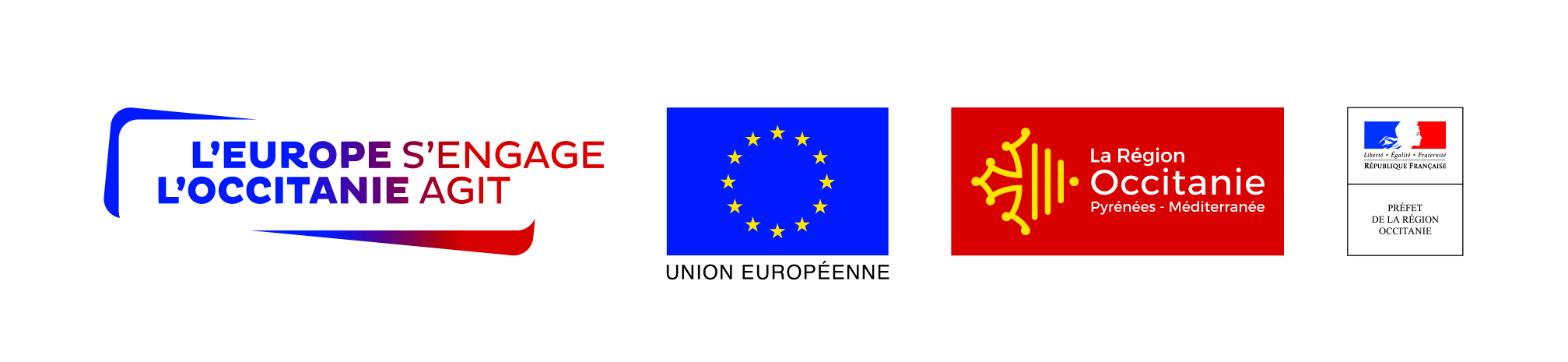 Capacité de gavage de l’ensemble de l’exploitation :La dépense prévisionnelle en cages de gavage collectives :Je soussigné-e (nom et prénom du représentant légal) (pour les GAEC : nom et prénom de tous les associés) ______________________________________________________________________________________________________________________________________________________________________ certifie avoir pouvoir pour représenter le demandeur dans le cadre de la présente formalité ; atteste sur l’honneur qu’à l’issue du projet ne subsistera aucune cage de gavage individuelle sur mon exploitation (sauf dans le cas de l’acquisition postérieure au dépôt de la demande d’aide d’un bâtiment qui ne peut être pris en compte dans le projet).Fait le |__|__|/|__|__|/|__|__|__|__| Signature (de tous les associés pour les GAEC, cachet)Verso : à renseigner si l’exploitation augmente sa capacité de gavageA -1ère salle de gavage existant sur l’exploitation avant le projet : indiquer le lieu-dit :……………………………………………………………………………………………..2ème salle de gavage existant sur l’exploitation avant le projet : indiquer le lieu-dit : …………………………………………………………………………………………..Ajoutez des feuillets si l’exploitation détient plus de 2 salles de gavageB - Gavage en parc au sol : indiquer le lieu-dit :…………………………………………………………………………………………C - Création d’une salle de gavage de ________ places (cages collectives) : indiquer le lieu-dit :…………………………………………………………………………………………Je soussigné-e (nom et prénom du représentant légal) (pour les GAEC : nom et prénom de tous les associés) _________________________________________________________________________________________________________________________________________________________________________________________________________________________________________________________ certifie avoir pouvoir pour représenter le demandeur dans le cadre de la présente formalité ; atteste sur l’honneur qu’à l’issue du projet ne subsistera aucune cage de gavage individuelle sur mon exploitation (sauf dans le cas de l’acquisition postérieure au dépôt de la demande d’aide d’un bâtiment qui ne peut être pris en compte dans le projet).Fait le |__|__|/|__|__|/|__|__|__|__| Signature (de tous les associés pour les GAEC, cachet)ANNEXE 4 - PROJET ATELIER DE GAVAGE DE PALMIPEDESA renseigner dès lors que le projet concerne un atelier de gavage des palmipèdesAvant le projetcages collectives : nombre de places aTOTAL a+b+c :Avant le projetgavage en parc au sol : nombre de canards/oies gavés par jourbTOTAL a+b+c :Avant le projetcages individuelles : nombre de placescTOTAL a+b+c :A l’issue du projetcages collectives : nombre de places dTOTAL d+e :A l’issue du projetgavage en parc au sol : nombre de canards/oies gavés par joureTOTAL d+e :Nombre de places de gavage pour lesquelles l’aide est demandée avec déduction 
de 23,60 € correspondant au montant de la cage standard :fMontant de la dépense prévisionnelle d’achat des cages collectives avec déduction(ou achat de parcs au sol)gMontant prévisionnel à déduire « coût de la cage standard » Le projet est porté par un JA (DJA).Il est inscrit dans son PE. Le JA a moins de 40 ans au moment du dépôt de la demande d’aide. L’investissement doit être réalisé pendant la durée de son PE, soit dans les 4 ans à compter de la date d’installation mentionnée dans le CJA (travaux réalisés et factures acquittées). Le projet est porté par un JA (hors DJA). Le JA a moins de 40 ans au moment du dépôt de la demande d’aide. L’investissement doit être réalisé dans les 24 mois après la date de leur installation, date retenue par la MSA (travaux réalisés et factures acquittées).Préciser le pourcentage des parts sociales détenues par le JA : %psJA= % (100% pour un JA installé en individuel)h=f X 23,60X (100-%psJA)/100Montant de la dépense prévisionnelle après déductioni= g - hNombre de places de gavage pour lesquelles l’aide est demandée sans déduction :Préciser le motif pour lequel il n’y aurait pas de déduction : L’exploitation augmente sa capacité de gavage du même nombre de places. 
Dans ce cas, vous devez renseigner le verso de ce feuillet. Les cages collectives seront acquises afin de moderniser une salle de gavage déjà équipée en cages collectives avant le projet (ou gavage en parcs au sol). Dans ce cas, apporter la preuve de l’achat antérieur (factures d’achat…)jMontant de la dépense prévisionnelle d’achat des cages collectives sans déduction(ou achat de parcs au sol)kTOTAL DE LA DÉPENSE PRÉVISIONNELLE ÉLIGIBLEL= i+kavant
le projetNombre de places en cages collectives :Nombre de places en cages collectives :avant
le projetNombre de places en cages individuelles :Nombre de places en cages individuelles :après
le projetDevenir de la salle de gavage pendant les 3 ans qui suivent le dernier paiement de la subvention le bâtiment continuera de servir au gavage, en cages collectivesPréciser le nombre de places après le projet :___________________ le bâtiment ne servira plus au gavage mais à un autre usage.Préciser lequel :___________________________________________ le bâtiment sera démoli.avant
le projetNombre de places en cages collectives :Nombre de places en cages collectives :avant
le projetNombre de places en cages individuelles :Nombre de places en cages individuelles :après
le projetDevenir de la salle de gavage pendant les 3 ans qui suivent le dernier paiement de la subvention le bâtiment continuera de servir au gavage, en cages collectivesPréciser le nombre de places après le projet :___________________ le bâtiment ne servira plus au gavage mais à un autre usage.Préciser lequel :___________________________________________ le bâtiment sera démoli.Avant le projetnombre de canards/oies gavés par jour :Après le projetnombre de canards/oies gavés par jour :